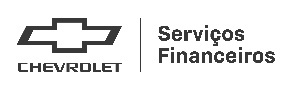 FICHA DE INFORMAÇÃO CADASTRALFICHA DE INFORMAÇÃO CADASTRALFICHA DE INFORMAÇÃO CADASTRALFICHA DE INFORMAÇÃO CADASTRALFICHA DE INFORMAÇÃO CADASTRALFICHA DE INFORMAÇÃO CADASTRALFICHA DE INFORMAÇÃO CADASTRALFICHA DE INFORMAÇÃO CADASTRALFICHA DE INFORMAÇÃO CADASTRALFICHA DE INFORMAÇÃO CADASTRALFICHA DE INFORMAÇÃO CADASTRALFICHA DE INFORMAÇÃO CADASTRALPessoa JurídicaPessoa JurídicaPessoa JurídicaProduto:      Produto:      Produto:      Produto:      Produto:      Produto:      Dt. Aprov.:      Dt. Aprov.:      Dt. Aprov.:      Dt. Aprov.:      Dt. Aprov.:      Dt. Aprov.:      Dt. Aprov.:      Dt. Aprov.:      Dt. Aprov.:      Dt. Aprov.:      Dt. Aprov.:      Proposta:      Filial:      Filial:      Filial:      Filial:      Filial:      Conc.:      Conc.:      Corresp. Bancário –– Nome:       CPF:      Corresp. Bancário –– Nome:       CPF:      Corresp. Bancário –– Nome:       CPF:      Corresp. Bancário –– Nome:       CPF:      Corresp. Bancário –– Nome:       CPF:      Corresp. Bancário –– Nome:       CPF:      Corresp. Bancário –– Nome:       CPF:      Corresp. Bancário –– Nome:       CPF:      Corresp. Bancário –– Nome:       CPF:      Corresp. Bancário –– Nome:       CPF:      Corresp. Bancário –– Nome:       CPF:      Corresp. Bancário –– Nome:       CPF:      Corresp. Bancário –– Nome:       CPF:      Dados da Empresa: Razão Social:      Ramo de Atividade:                                                                                                                           Dados da Empresa: Razão Social:      Ramo de Atividade:                                                                                                                           Dados da Empresa: Razão Social:      Ramo de Atividade:                                                                                                                           Dados da Empresa: Razão Social:      Ramo de Atividade:                                                                                                                           Gr. Econ.:           Gr. Econ.:           Gr. Econ.:           Gr. Econ.:           Gr. Econ.:           Gr. Econ.:           Atv. Principal:      Atv. Principal:      Atv. Principal:      Atv. Principal:      Atv. Principal:      Dt. Fundação:       Dt. Fundação:       Dt. Fundação:       Faturamento médio mensal (últimos 12 meses):      Faturamento médio mensal (últimos 12 meses):      Faturamento médio mensal (últimos 12 meses):      Faturamento médio mensal (últimos 12 meses):      Faturamento médio mensal (últimos 12 meses):      Faturamento médio mensal (últimos 12 meses):      Faturamento médio mensal (últimos 12 meses):      Faturamento médio mensal (últimos 12 meses):      Faturamento médio mensal (últimos 12 meses):      Faturamento médio mensal (últimos 12 meses):      Faturamento médio mensal (últimos 12 meses):      Faturamento médio mensal (últimos 12 meses):      Faturamento médio mensal (últimos 12 meses):      Faturamento médio mensal (últimos 12 meses):      Endividamento Bancário Mensal       Endividamento Bancário Mensal       Endividamento Bancário Mensal       Endividamento Bancário Mensal       Endividamento Bancário Mensal       Endividamento Bancário Mensal       Endividamento Bancário Mensal       Endividamento Bancário Mensal       Endividamento Bancário Mensal       Endividamento Bancário Mensal       Endividamento Bancário Mensal       Endividamento Bancário Mensal       Endividamento Bancário Mensal       Endividamento Bancário Mensal       Endividamento Bancário Mensal       Endividamento Bancário Mensal       Endividamento Bancário Mensal       Endereço:      Endereço:      Endereço:      Endereço:      Endereço:      Endereço:      Endereço:      Endereço:      Endereço:      Nº:      Nº:      Compl.:      Compl.:      Compl.:      Compl.:      Compl.:      Compl.:      Celular:       Celular:       Celular:       Celular:       Celular:       Celular:       Celular:       Celular:       Celular:       Celular:       Celular:       Celular:       Celular:       Celular:       Celular:       Celular:       Celular:        Sócios / Diretores Sócios / Diretores Sócios / Diretores Sócios / Diretores Sócios / Diretores Sócios / Diretores Sócios / DiretoresCPFCPFCPFCPFCPFParticipaçãoParticipaçãoParticipaçãoParticipaçãoData      %      %      %      %      %      %      %      %PESSOA POLITICAMENTE EXPOSTA (PEP)Sócio PEP:       Posição:        P. Relac.:       Nome do PEP:        Posição:      PESSOA POLITICAMENTE EXPOSTA (PEP)Sócio PEP:       Posição:        P. Relac.:       Nome do PEP:        Posição:      PESSOA POLITICAMENTE EXPOSTA (PEP)Sócio PEP:       Posição:        P. Relac.:       Nome do PEP:        Posição:      PESSOA POLITICAMENTE EXPOSTA (PEP)Sócio PEP:       Posição:        P. Relac.:       Nome do PEP:        Posição:      PESSOA POLITICAMENTE EXPOSTA (PEP)Sócio PEP:       Posição:        P. Relac.:       Nome do PEP:        Posição:      PESSOA POLITICAMENTE EXPOSTA (PEP)Sócio PEP:       Posição:        P. Relac.:       Nome do PEP:        Posição:      PESSOA POLITICAMENTE EXPOSTA (PEP)Sócio PEP:       Posição:        P. Relac.:       Nome do PEP:        Posição:      PESSOA POLITICAMENTE EXPOSTA (PEP)Sócio PEP:       Posição:        P. Relac.:       Nome do PEP:        Posição:      PESSOA POLITICAMENTE EXPOSTA (PEP)Sócio PEP:       Posição:        P. Relac.:       Nome do PEP:        Posição:      PESSOA POLITICAMENTE EXPOSTA (PEP)Sócio PEP:       Posição:        P. Relac.:       Nome do PEP:        Posição:      PESSOA POLITICAMENTE EXPOSTA (PEP)Sócio PEP:       Posição:        P. Relac.:       Nome do PEP:        Posição:      PESSOA POLITICAMENTE EXPOSTA (PEP)Sócio PEP:       Posição:        P. Relac.:       Nome do PEP:        Posição:      PESSOA POLITICAMENTE EXPOSTA (PEP)Sócio PEP:       Posição:        P. Relac.:       Nome do PEP:        Posição:      PESSOA POLITICAMENTE EXPOSTA (PEP)Sócio PEP:       Posição:        P. Relac.:       Nome do PEP:        Posição:      PESSOA POLITICAMENTE EXPOSTA (PEP)Sócio PEP:       Posição:        P. Relac.:       Nome do PEP:        Posição:      PESSOA POLITICAMENTE EXPOSTA (PEP)Sócio PEP:       Posição:        P. Relac.:       Nome do PEP:        Posição:      PESSOA POLITICAMENTE EXPOSTA (PEP)Sócio PEP:       Posição:        P. Relac.:       Nome do PEP:        Posição:       Conforme disposto na regulamentação do Banco Central, consideram-se Pessoas Politicamente Expostas os agentes públicos que desempenham ou tenha desempenhado, nós últimos cincos anos, no Brasil ou em países, territórios e dependências estrangeiras, cargos, empregos ou funções públicas relevantes, assim como seus representantes, familiares e outras pessoas de seu relacionamento próximo. Os canais de comunicação com o Banco são Central de Relacionamento com o Cliente: 08007280613, 08007270640 para deficientes auditivos; SAC – Serviço de Atendimento ao Cliente: 08007215394 exclusivo para sugestões, reclamações, informações sobre cancelamento dos contratos e esclarecimento sobre produtos e serviços e Ouvidoria: 08007226022 ou através do site https://www.chevroletsf.com.br. Estou ciente que as informações  constantes neste cadastro, inclusive as relativas à operação financeira a ser formalizada, serão utilizadas para cumprir com as finalidades a que se destinam, de realizar o meu cadastro junto ao Banco GM, bem como para processar a presente operação de crédito, caso esta se concretize, além de poderem ser coletadas, armazenadas e tratadas pelo Banco GM, demais empresas integrantes dos Grupos GM/GMF, no Brasil e no Exterior, a rede de concessionárias Chevrolet e empresas parceiras, em respeito a toda a legislação aplicável sobre segurança da informação, privacidade e proteção de dados, incluindo, mas não se limitando à Lei Geral de Proteção de Dados ( Lei Federal n.13.709/2018). Neste ato, autorizo o Banco GM, e quaisquer instituições financeiras que adquiram ou recebam em garantia, ou manifestem interesse de adquirir ou de receber em garantia, total ou parcialmente, operações de crédito de minha responsabilidade a consultar o Sistema de informações de Crédito, administrado pelo BACEN, sobre eventuais informações a meu respeito, existentes naquele sistema. Estou ciente que, caso a presente operação de crédito se concretize, as obrigações contraídas serão registradas no Sistema de Informações (“SCR”), gerido pelo BACEN. Estou ciente que o SCR tem por finalidades prover o BACEN de informações para fins de monitoramento do crédito, fiscalização e intercâmbio de informações entre instituições financeiras, bem como que podemos acessá-lo por meio do Registrato – Extrato do Registro de informações no BACEN ou diretamente pelas Centrais de Atendimento ao Público do BACEN, pessoalmente, ou por correspondência. Pedidos de correção, exclusão, manifestação de discordância ou cadastramento de medidas judiciais quanto às informações constantes no SCR, deverão ser dirigidos à instituição responsável pela remessa das informações ou ao BACEN, por meio de requerimento escrito e fundamentado, ou quando for o caso pela respectiva decisão judicial. Mais informações sobre o SCR podem ser obtidas em consulta a página na internet do BACEN: www.bcb.gov.br. Estou ciente, ainda, de que as eventuais pendências do respectivo contrato serão comunicadas aos órgãos de proteção de crédito. Estou ciente que as informações e dados constantes nesta Ficha Cadastral, mesmo aquelas de cunho financeiro e bancário, poderão ser divulgadas entre as partes pertencentes à presente operação de crédito durante o processo de assinaturas. Ademais, de forma individual: CLIENTE: (X)Concordo que as informações constantes neste cadastro, incluindo dados pessoais e a operação financeira a ser formalizada, sejam compartilhadas com empresas parceiras do Banco GM, bem como com a rede de concessionárias Chevrolet para fins de encaminhamento de informações e campanhas promocionais.  Este Instrumento será expressamente considerado válido e eficaz na hipótese de ser subscrito por meio de assinaturas eletrônicas de qualquer das partes, nos termos da Lei nº 14.063/2020, e art. 784, § 4°, do Código de Processo Civil. A assinatura deste instrumento pelas partes, ainda que por via eletrônica, pressupõe sua expressa e inequívoca ciência e anuência em relação a todos os termos desse instrumento, o qual passa a viger em caráter irrevogável e irretratável.Para obter maiores informações sobre como seus dados são tratados pelo Banco GM, consulte a nossa Política de Privacidade disponível para consultar em  https://www.chevroletsf.com.br/pt-br/inicio/seguranca-privacidade.html DECLARO QUE AS INFORMAÇÕES PRESTADAS SÃO A EXPRESSÃO DA VERDADE: Conforme disposto na regulamentação do Banco Central, consideram-se Pessoas Politicamente Expostas os agentes públicos que desempenham ou tenha desempenhado, nós últimos cincos anos, no Brasil ou em países, territórios e dependências estrangeiras, cargos, empregos ou funções públicas relevantes, assim como seus representantes, familiares e outras pessoas de seu relacionamento próximo. Os canais de comunicação com o Banco são Central de Relacionamento com o Cliente: 08007280613, 08007270640 para deficientes auditivos; SAC – Serviço de Atendimento ao Cliente: 08007215394 exclusivo para sugestões, reclamações, informações sobre cancelamento dos contratos e esclarecimento sobre produtos e serviços e Ouvidoria: 08007226022 ou através do site https://www.chevroletsf.com.br. Estou ciente que as informações  constantes neste cadastro, inclusive as relativas à operação financeira a ser formalizada, serão utilizadas para cumprir com as finalidades a que se destinam, de realizar o meu cadastro junto ao Banco GM, bem como para processar a presente operação de crédito, caso esta se concretize, além de poderem ser coletadas, armazenadas e tratadas pelo Banco GM, demais empresas integrantes dos Grupos GM/GMF, no Brasil e no Exterior, a rede de concessionárias Chevrolet e empresas parceiras, em respeito a toda a legislação aplicável sobre segurança da informação, privacidade e proteção de dados, incluindo, mas não se limitando à Lei Geral de Proteção de Dados ( Lei Federal n.13.709/2018). Neste ato, autorizo o Banco GM, e quaisquer instituições financeiras que adquiram ou recebam em garantia, ou manifestem interesse de adquirir ou de receber em garantia, total ou parcialmente, operações de crédito de minha responsabilidade a consultar o Sistema de informações de Crédito, administrado pelo BACEN, sobre eventuais informações a meu respeito, existentes naquele sistema. Estou ciente que, caso a presente operação de crédito se concretize, as obrigações contraídas serão registradas no Sistema de Informações (“SCR”), gerido pelo BACEN. Estou ciente que o SCR tem por finalidades prover o BACEN de informações para fins de monitoramento do crédito, fiscalização e intercâmbio de informações entre instituições financeiras, bem como que podemos acessá-lo por meio do Registrato – Extrato do Registro de informações no BACEN ou diretamente pelas Centrais de Atendimento ao Público do BACEN, pessoalmente, ou por correspondência. Pedidos de correção, exclusão, manifestação de discordância ou cadastramento de medidas judiciais quanto às informações constantes no SCR, deverão ser dirigidos à instituição responsável pela remessa das informações ou ao BACEN, por meio de requerimento escrito e fundamentado, ou quando for o caso pela respectiva decisão judicial. Mais informações sobre o SCR podem ser obtidas em consulta a página na internet do BACEN: www.bcb.gov.br. Estou ciente, ainda, de que as eventuais pendências do respectivo contrato serão comunicadas aos órgãos de proteção de crédito. Estou ciente que as informações e dados constantes nesta Ficha Cadastral, mesmo aquelas de cunho financeiro e bancário, poderão ser divulgadas entre as partes pertencentes à presente operação de crédito durante o processo de assinaturas. Ademais, de forma individual: CLIENTE: (X)Concordo que as informações constantes neste cadastro, incluindo dados pessoais e a operação financeira a ser formalizada, sejam compartilhadas com empresas parceiras do Banco GM, bem como com a rede de concessionárias Chevrolet para fins de encaminhamento de informações e campanhas promocionais.  Este Instrumento será expressamente considerado válido e eficaz na hipótese de ser subscrito por meio de assinaturas eletrônicas de qualquer das partes, nos termos da Lei nº 14.063/2020, e art. 784, § 4°, do Código de Processo Civil. A assinatura deste instrumento pelas partes, ainda que por via eletrônica, pressupõe sua expressa e inequívoca ciência e anuência em relação a todos os termos desse instrumento, o qual passa a viger em caráter irrevogável e irretratável.Para obter maiores informações sobre como seus dados são tratados pelo Banco GM, consulte a nossa Política de Privacidade disponível para consultar em  https://www.chevroletsf.com.br/pt-br/inicio/seguranca-privacidade.html DECLARO QUE AS INFORMAÇÕES PRESTADAS SÃO A EXPRESSÃO DA VERDADE: Conforme disposto na regulamentação do Banco Central, consideram-se Pessoas Politicamente Expostas os agentes públicos que desempenham ou tenha desempenhado, nós últimos cincos anos, no Brasil ou em países, territórios e dependências estrangeiras, cargos, empregos ou funções públicas relevantes, assim como seus representantes, familiares e outras pessoas de seu relacionamento próximo. Os canais de comunicação com o Banco são Central de Relacionamento com o Cliente: 08007280613, 08007270640 para deficientes auditivos; SAC – Serviço de Atendimento ao Cliente: 08007215394 exclusivo para sugestões, reclamações, informações sobre cancelamento dos contratos e esclarecimento sobre produtos e serviços e Ouvidoria: 08007226022 ou através do site https://www.chevroletsf.com.br. Estou ciente que as informações  constantes neste cadastro, inclusive as relativas à operação financeira a ser formalizada, serão utilizadas para cumprir com as finalidades a que se destinam, de realizar o meu cadastro junto ao Banco GM, bem como para processar a presente operação de crédito, caso esta se concretize, além de poderem ser coletadas, armazenadas e tratadas pelo Banco GM, demais empresas integrantes dos Grupos GM/GMF, no Brasil e no Exterior, a rede de concessionárias Chevrolet e empresas parceiras, em respeito a toda a legislação aplicável sobre segurança da informação, privacidade e proteção de dados, incluindo, mas não se limitando à Lei Geral de Proteção de Dados ( Lei Federal n.13.709/2018). Neste ato, autorizo o Banco GM, e quaisquer instituições financeiras que adquiram ou recebam em garantia, ou manifestem interesse de adquirir ou de receber em garantia, total ou parcialmente, operações de crédito de minha responsabilidade a consultar o Sistema de informações de Crédito, administrado pelo BACEN, sobre eventuais informações a meu respeito, existentes naquele sistema. Estou ciente que, caso a presente operação de crédito se concretize, as obrigações contraídas serão registradas no Sistema de Informações (“SCR”), gerido pelo BACEN. Estou ciente que o SCR tem por finalidades prover o BACEN de informações para fins de monitoramento do crédito, fiscalização e intercâmbio de informações entre instituições financeiras, bem como que podemos acessá-lo por meio do Registrato – Extrato do Registro de informações no BACEN ou diretamente pelas Centrais de Atendimento ao Público do BACEN, pessoalmente, ou por correspondência. Pedidos de correção, exclusão, manifestação de discordância ou cadastramento de medidas judiciais quanto às informações constantes no SCR, deverão ser dirigidos à instituição responsável pela remessa das informações ou ao BACEN, por meio de requerimento escrito e fundamentado, ou quando for o caso pela respectiva decisão judicial. Mais informações sobre o SCR podem ser obtidas em consulta a página na internet do BACEN: www.bcb.gov.br. Estou ciente, ainda, de que as eventuais pendências do respectivo contrato serão comunicadas aos órgãos de proteção de crédito. Estou ciente que as informações e dados constantes nesta Ficha Cadastral, mesmo aquelas de cunho financeiro e bancário, poderão ser divulgadas entre as partes pertencentes à presente operação de crédito durante o processo de assinaturas. Ademais, de forma individual: CLIENTE: (X)Concordo que as informações constantes neste cadastro, incluindo dados pessoais e a operação financeira a ser formalizada, sejam compartilhadas com empresas parceiras do Banco GM, bem como com a rede de concessionárias Chevrolet para fins de encaminhamento de informações e campanhas promocionais.  Este Instrumento será expressamente considerado válido e eficaz na hipótese de ser subscrito por meio de assinaturas eletrônicas de qualquer das partes, nos termos da Lei nº 14.063/2020, e art. 784, § 4°, do Código de Processo Civil. A assinatura deste instrumento pelas partes, ainda que por via eletrônica, pressupõe sua expressa e inequívoca ciência e anuência em relação a todos os termos desse instrumento, o qual passa a viger em caráter irrevogável e irretratável.Para obter maiores informações sobre como seus dados são tratados pelo Banco GM, consulte a nossa Política de Privacidade disponível para consultar em  https://www.chevroletsf.com.br/pt-br/inicio/seguranca-privacidade.html DECLARO QUE AS INFORMAÇÕES PRESTADAS SÃO A EXPRESSÃO DA VERDADE: Conforme disposto na regulamentação do Banco Central, consideram-se Pessoas Politicamente Expostas os agentes públicos que desempenham ou tenha desempenhado, nós últimos cincos anos, no Brasil ou em países, territórios e dependências estrangeiras, cargos, empregos ou funções públicas relevantes, assim como seus representantes, familiares e outras pessoas de seu relacionamento próximo. Os canais de comunicação com o Banco são Central de Relacionamento com o Cliente: 08007280613, 08007270640 para deficientes auditivos; SAC – Serviço de Atendimento ao Cliente: 08007215394 exclusivo para sugestões, reclamações, informações sobre cancelamento dos contratos e esclarecimento sobre produtos e serviços e Ouvidoria: 08007226022 ou através do site https://www.chevroletsf.com.br. Estou ciente que as informações  constantes neste cadastro, inclusive as relativas à operação financeira a ser formalizada, serão utilizadas para cumprir com as finalidades a que se destinam, de realizar o meu cadastro junto ao Banco GM, bem como para processar a presente operação de crédito, caso esta se concretize, além de poderem ser coletadas, armazenadas e tratadas pelo Banco GM, demais empresas integrantes dos Grupos GM/GMF, no Brasil e no Exterior, a rede de concessionárias Chevrolet e empresas parceiras, em respeito a toda a legislação aplicável sobre segurança da informação, privacidade e proteção de dados, incluindo, mas não se limitando à Lei Geral de Proteção de Dados ( Lei Federal n.13.709/2018). Neste ato, autorizo o Banco GM, e quaisquer instituições financeiras que adquiram ou recebam em garantia, ou manifestem interesse de adquirir ou de receber em garantia, total ou parcialmente, operações de crédito de minha responsabilidade a consultar o Sistema de informações de Crédito, administrado pelo BACEN, sobre eventuais informações a meu respeito, existentes naquele sistema. Estou ciente que, caso a presente operação de crédito se concretize, as obrigações contraídas serão registradas no Sistema de Informações (“SCR”), gerido pelo BACEN. Estou ciente que o SCR tem por finalidades prover o BACEN de informações para fins de monitoramento do crédito, fiscalização e intercâmbio de informações entre instituições financeiras, bem como que podemos acessá-lo por meio do Registrato – Extrato do Registro de informações no BACEN ou diretamente pelas Centrais de Atendimento ao Público do BACEN, pessoalmente, ou por correspondência. Pedidos de correção, exclusão, manifestação de discordância ou cadastramento de medidas judiciais quanto às informações constantes no SCR, deverão ser dirigidos à instituição responsável pela remessa das informações ou ao BACEN, por meio de requerimento escrito e fundamentado, ou quando for o caso pela respectiva decisão judicial. Mais informações sobre o SCR podem ser obtidas em consulta a página na internet do BACEN: www.bcb.gov.br. Estou ciente, ainda, de que as eventuais pendências do respectivo contrato serão comunicadas aos órgãos de proteção de crédito. Estou ciente que as informações e dados constantes nesta Ficha Cadastral, mesmo aquelas de cunho financeiro e bancário, poderão ser divulgadas entre as partes pertencentes à presente operação de crédito durante o processo de assinaturas. Ademais, de forma individual: CLIENTE: (X)Concordo que as informações constantes neste cadastro, incluindo dados pessoais e a operação financeira a ser formalizada, sejam compartilhadas com empresas parceiras do Banco GM, bem como com a rede de concessionárias Chevrolet para fins de encaminhamento de informações e campanhas promocionais.  Este Instrumento será expressamente considerado válido e eficaz na hipótese de ser subscrito por meio de assinaturas eletrônicas de qualquer das partes, nos termos da Lei nº 14.063/2020, e art. 784, § 4°, do Código de Processo Civil. A assinatura deste instrumento pelas partes, ainda que por via eletrônica, pressupõe sua expressa e inequívoca ciência e anuência em relação a todos os termos desse instrumento, o qual passa a viger em caráter irrevogável e irretratável.Para obter maiores informações sobre como seus dados são tratados pelo Banco GM, consulte a nossa Política de Privacidade disponível para consultar em  https://www.chevroletsf.com.br/pt-br/inicio/seguranca-privacidade.html DECLARO QUE AS INFORMAÇÕES PRESTADAS SÃO A EXPRESSÃO DA VERDADE: Conforme disposto na regulamentação do Banco Central, consideram-se Pessoas Politicamente Expostas os agentes públicos que desempenham ou tenha desempenhado, nós últimos cincos anos, no Brasil ou em países, territórios e dependências estrangeiras, cargos, empregos ou funções públicas relevantes, assim como seus representantes, familiares e outras pessoas de seu relacionamento próximo. Os canais de comunicação com o Banco são Central de Relacionamento com o Cliente: 08007280613, 08007270640 para deficientes auditivos; SAC – Serviço de Atendimento ao Cliente: 08007215394 exclusivo para sugestões, reclamações, informações sobre cancelamento dos contratos e esclarecimento sobre produtos e serviços e Ouvidoria: 08007226022 ou através do site https://www.chevroletsf.com.br. Estou ciente que as informações  constantes neste cadastro, inclusive as relativas à operação financeira a ser formalizada, serão utilizadas para cumprir com as finalidades a que se destinam, de realizar o meu cadastro junto ao Banco GM, bem como para processar a presente operação de crédito, caso esta se concretize, além de poderem ser coletadas, armazenadas e tratadas pelo Banco GM, demais empresas integrantes dos Grupos GM/GMF, no Brasil e no Exterior, a rede de concessionárias Chevrolet e empresas parceiras, em respeito a toda a legislação aplicável sobre segurança da informação, privacidade e proteção de dados, incluindo, mas não se limitando à Lei Geral de Proteção de Dados ( Lei Federal n.13.709/2018). Neste ato, autorizo o Banco GM, e quaisquer instituições financeiras que adquiram ou recebam em garantia, ou manifestem interesse de adquirir ou de receber em garantia, total ou parcialmente, operações de crédito de minha responsabilidade a consultar o Sistema de informações de Crédito, administrado pelo BACEN, sobre eventuais informações a meu respeito, existentes naquele sistema. Estou ciente que, caso a presente operação de crédito se concretize, as obrigações contraídas serão registradas no Sistema de Informações (“SCR”), gerido pelo BACEN. Estou ciente que o SCR tem por finalidades prover o BACEN de informações para fins de monitoramento do crédito, fiscalização e intercâmbio de informações entre instituições financeiras, bem como que podemos acessá-lo por meio do Registrato – Extrato do Registro de informações no BACEN ou diretamente pelas Centrais de Atendimento ao Público do BACEN, pessoalmente, ou por correspondência. Pedidos de correção, exclusão, manifestação de discordância ou cadastramento de medidas judiciais quanto às informações constantes no SCR, deverão ser dirigidos à instituição responsável pela remessa das informações ou ao BACEN, por meio de requerimento escrito e fundamentado, ou quando for o caso pela respectiva decisão judicial. Mais informações sobre o SCR podem ser obtidas em consulta a página na internet do BACEN: www.bcb.gov.br. Estou ciente, ainda, de que as eventuais pendências do respectivo contrato serão comunicadas aos órgãos de proteção de crédito. Estou ciente que as informações e dados constantes nesta Ficha Cadastral, mesmo aquelas de cunho financeiro e bancário, poderão ser divulgadas entre as partes pertencentes à presente operação de crédito durante o processo de assinaturas. Ademais, de forma individual: CLIENTE: (X)Concordo que as informações constantes neste cadastro, incluindo dados pessoais e a operação financeira a ser formalizada, sejam compartilhadas com empresas parceiras do Banco GM, bem como com a rede de concessionárias Chevrolet para fins de encaminhamento de informações e campanhas promocionais.  Este Instrumento será expressamente considerado válido e eficaz na hipótese de ser subscrito por meio de assinaturas eletrônicas de qualquer das partes, nos termos da Lei nº 14.063/2020, e art. 784, § 4°, do Código de Processo Civil. A assinatura deste instrumento pelas partes, ainda que por via eletrônica, pressupõe sua expressa e inequívoca ciência e anuência em relação a todos os termos desse instrumento, o qual passa a viger em caráter irrevogável e irretratável.Para obter maiores informações sobre como seus dados são tratados pelo Banco GM, consulte a nossa Política de Privacidade disponível para consultar em  https://www.chevroletsf.com.br/pt-br/inicio/seguranca-privacidade.html DECLARO QUE AS INFORMAÇÕES PRESTADAS SÃO A EXPRESSÃO DA VERDADE: Conforme disposto na regulamentação do Banco Central, consideram-se Pessoas Politicamente Expostas os agentes públicos que desempenham ou tenha desempenhado, nós últimos cincos anos, no Brasil ou em países, territórios e dependências estrangeiras, cargos, empregos ou funções públicas relevantes, assim como seus representantes, familiares e outras pessoas de seu relacionamento próximo. Os canais de comunicação com o Banco são Central de Relacionamento com o Cliente: 08007280613, 08007270640 para deficientes auditivos; SAC – Serviço de Atendimento ao Cliente: 08007215394 exclusivo para sugestões, reclamações, informações sobre cancelamento dos contratos e esclarecimento sobre produtos e serviços e Ouvidoria: 08007226022 ou através do site https://www.chevroletsf.com.br. Estou ciente que as informações  constantes neste cadastro, inclusive as relativas à operação financeira a ser formalizada, serão utilizadas para cumprir com as finalidades a que se destinam, de realizar o meu cadastro junto ao Banco GM, bem como para processar a presente operação de crédito, caso esta se concretize, além de poderem ser coletadas, armazenadas e tratadas pelo Banco GM, demais empresas integrantes dos Grupos GM/GMF, no Brasil e no Exterior, a rede de concessionárias Chevrolet e empresas parceiras, em respeito a toda a legislação aplicável sobre segurança da informação, privacidade e proteção de dados, incluindo, mas não se limitando à Lei Geral de Proteção de Dados ( Lei Federal n.13.709/2018). Neste ato, autorizo o Banco GM, e quaisquer instituições financeiras que adquiram ou recebam em garantia, ou manifestem interesse de adquirir ou de receber em garantia, total ou parcialmente, operações de crédito de minha responsabilidade a consultar o Sistema de informações de Crédito, administrado pelo BACEN, sobre eventuais informações a meu respeito, existentes naquele sistema. Estou ciente que, caso a presente operação de crédito se concretize, as obrigações contraídas serão registradas no Sistema de Informações (“SCR”), gerido pelo BACEN. Estou ciente que o SCR tem por finalidades prover o BACEN de informações para fins de monitoramento do crédito, fiscalização e intercâmbio de informações entre instituições financeiras, bem como que podemos acessá-lo por meio do Registrato – Extrato do Registro de informações no BACEN ou diretamente pelas Centrais de Atendimento ao Público do BACEN, pessoalmente, ou por correspondência. Pedidos de correção, exclusão, manifestação de discordância ou cadastramento de medidas judiciais quanto às informações constantes no SCR, deverão ser dirigidos à instituição responsável pela remessa das informações ou ao BACEN, por meio de requerimento escrito e fundamentado, ou quando for o caso pela respectiva decisão judicial. Mais informações sobre o SCR podem ser obtidas em consulta a página na internet do BACEN: www.bcb.gov.br. Estou ciente, ainda, de que as eventuais pendências do respectivo contrato serão comunicadas aos órgãos de proteção de crédito. Estou ciente que as informações e dados constantes nesta Ficha Cadastral, mesmo aquelas de cunho financeiro e bancário, poderão ser divulgadas entre as partes pertencentes à presente operação de crédito durante o processo de assinaturas. Ademais, de forma individual: CLIENTE: (X)Concordo que as informações constantes neste cadastro, incluindo dados pessoais e a operação financeira a ser formalizada, sejam compartilhadas com empresas parceiras do Banco GM, bem como com a rede de concessionárias Chevrolet para fins de encaminhamento de informações e campanhas promocionais.  Este Instrumento será expressamente considerado válido e eficaz na hipótese de ser subscrito por meio de assinaturas eletrônicas de qualquer das partes, nos termos da Lei nº 14.063/2020, e art. 784, § 4°, do Código de Processo Civil. A assinatura deste instrumento pelas partes, ainda que por via eletrônica, pressupõe sua expressa e inequívoca ciência e anuência em relação a todos os termos desse instrumento, o qual passa a viger em caráter irrevogável e irretratável.Para obter maiores informações sobre como seus dados são tratados pelo Banco GM, consulte a nossa Política de Privacidade disponível para consultar em  https://www.chevroletsf.com.br/pt-br/inicio/seguranca-privacidade.html DECLARO QUE AS INFORMAÇÕES PRESTADAS SÃO A EXPRESSÃO DA VERDADE: Conforme disposto na regulamentação do Banco Central, consideram-se Pessoas Politicamente Expostas os agentes públicos que desempenham ou tenha desempenhado, nós últimos cincos anos, no Brasil ou em países, territórios e dependências estrangeiras, cargos, empregos ou funções públicas relevantes, assim como seus representantes, familiares e outras pessoas de seu relacionamento próximo. Os canais de comunicação com o Banco são Central de Relacionamento com o Cliente: 08007280613, 08007270640 para deficientes auditivos; SAC – Serviço de Atendimento ao Cliente: 08007215394 exclusivo para sugestões, reclamações, informações sobre cancelamento dos contratos e esclarecimento sobre produtos e serviços e Ouvidoria: 08007226022 ou através do site https://www.chevroletsf.com.br. Estou ciente que as informações  constantes neste cadastro, inclusive as relativas à operação financeira a ser formalizada, serão utilizadas para cumprir com as finalidades a que se destinam, de realizar o meu cadastro junto ao Banco GM, bem como para processar a presente operação de crédito, caso esta se concretize, além de poderem ser coletadas, armazenadas e tratadas pelo Banco GM, demais empresas integrantes dos Grupos GM/GMF, no Brasil e no Exterior, a rede de concessionárias Chevrolet e empresas parceiras, em respeito a toda a legislação aplicável sobre segurança da informação, privacidade e proteção de dados, incluindo, mas não se limitando à Lei Geral de Proteção de Dados ( Lei Federal n.13.709/2018). Neste ato, autorizo o Banco GM, e quaisquer instituições financeiras que adquiram ou recebam em garantia, ou manifestem interesse de adquirir ou de receber em garantia, total ou parcialmente, operações de crédito de minha responsabilidade a consultar o Sistema de informações de Crédito, administrado pelo BACEN, sobre eventuais informações a meu respeito, existentes naquele sistema. Estou ciente que, caso a presente operação de crédito se concretize, as obrigações contraídas serão registradas no Sistema de Informações (“SCR”), gerido pelo BACEN. Estou ciente que o SCR tem por finalidades prover o BACEN de informações para fins de monitoramento do crédito, fiscalização e intercâmbio de informações entre instituições financeiras, bem como que podemos acessá-lo por meio do Registrato – Extrato do Registro de informações no BACEN ou diretamente pelas Centrais de Atendimento ao Público do BACEN, pessoalmente, ou por correspondência. Pedidos de correção, exclusão, manifestação de discordância ou cadastramento de medidas judiciais quanto às informações constantes no SCR, deverão ser dirigidos à instituição responsável pela remessa das informações ou ao BACEN, por meio de requerimento escrito e fundamentado, ou quando for o caso pela respectiva decisão judicial. Mais informações sobre o SCR podem ser obtidas em consulta a página na internet do BACEN: www.bcb.gov.br. Estou ciente, ainda, de que as eventuais pendências do respectivo contrato serão comunicadas aos órgãos de proteção de crédito. Estou ciente que as informações e dados constantes nesta Ficha Cadastral, mesmo aquelas de cunho financeiro e bancário, poderão ser divulgadas entre as partes pertencentes à presente operação de crédito durante o processo de assinaturas. Ademais, de forma individual: CLIENTE: (X)Concordo que as informações constantes neste cadastro, incluindo dados pessoais e a operação financeira a ser formalizada, sejam compartilhadas com empresas parceiras do Banco GM, bem como com a rede de concessionárias Chevrolet para fins de encaminhamento de informações e campanhas promocionais.  Este Instrumento será expressamente considerado válido e eficaz na hipótese de ser subscrito por meio de assinaturas eletrônicas de qualquer das partes, nos termos da Lei nº 14.063/2020, e art. 784, § 4°, do Código de Processo Civil. A assinatura deste instrumento pelas partes, ainda que por via eletrônica, pressupõe sua expressa e inequívoca ciência e anuência em relação a todos os termos desse instrumento, o qual passa a viger em caráter irrevogável e irretratável.Para obter maiores informações sobre como seus dados são tratados pelo Banco GM, consulte a nossa Política de Privacidade disponível para consultar em  https://www.chevroletsf.com.br/pt-br/inicio/seguranca-privacidade.html DECLARO QUE AS INFORMAÇÕES PRESTADAS SÃO A EXPRESSÃO DA VERDADE: Conforme disposto na regulamentação do Banco Central, consideram-se Pessoas Politicamente Expostas os agentes públicos que desempenham ou tenha desempenhado, nós últimos cincos anos, no Brasil ou em países, territórios e dependências estrangeiras, cargos, empregos ou funções públicas relevantes, assim como seus representantes, familiares e outras pessoas de seu relacionamento próximo. Os canais de comunicação com o Banco são Central de Relacionamento com o Cliente: 08007280613, 08007270640 para deficientes auditivos; SAC – Serviço de Atendimento ao Cliente: 08007215394 exclusivo para sugestões, reclamações, informações sobre cancelamento dos contratos e esclarecimento sobre produtos e serviços e Ouvidoria: 08007226022 ou através do site https://www.chevroletsf.com.br. Estou ciente que as informações  constantes neste cadastro, inclusive as relativas à operação financeira a ser formalizada, serão utilizadas para cumprir com as finalidades a que se destinam, de realizar o meu cadastro junto ao Banco GM, bem como para processar a presente operação de crédito, caso esta se concretize, além de poderem ser coletadas, armazenadas e tratadas pelo Banco GM, demais empresas integrantes dos Grupos GM/GMF, no Brasil e no Exterior, a rede de concessionárias Chevrolet e empresas parceiras, em respeito a toda a legislação aplicável sobre segurança da informação, privacidade e proteção de dados, incluindo, mas não se limitando à Lei Geral de Proteção de Dados ( Lei Federal n.13.709/2018). Neste ato, autorizo o Banco GM, e quaisquer instituições financeiras que adquiram ou recebam em garantia, ou manifestem interesse de adquirir ou de receber em garantia, total ou parcialmente, operações de crédito de minha responsabilidade a consultar o Sistema de informações de Crédito, administrado pelo BACEN, sobre eventuais informações a meu respeito, existentes naquele sistema. Estou ciente que, caso a presente operação de crédito se concretize, as obrigações contraídas serão registradas no Sistema de Informações (“SCR”), gerido pelo BACEN. Estou ciente que o SCR tem por finalidades prover o BACEN de informações para fins de monitoramento do crédito, fiscalização e intercâmbio de informações entre instituições financeiras, bem como que podemos acessá-lo por meio do Registrato – Extrato do Registro de informações no BACEN ou diretamente pelas Centrais de Atendimento ao Público do BACEN, pessoalmente, ou por correspondência. Pedidos de correção, exclusão, manifestação de discordância ou cadastramento de medidas judiciais quanto às informações constantes no SCR, deverão ser dirigidos à instituição responsável pela remessa das informações ou ao BACEN, por meio de requerimento escrito e fundamentado, ou quando for o caso pela respectiva decisão judicial. Mais informações sobre o SCR podem ser obtidas em consulta a página na internet do BACEN: www.bcb.gov.br. Estou ciente, ainda, de que as eventuais pendências do respectivo contrato serão comunicadas aos órgãos de proteção de crédito. Estou ciente que as informações e dados constantes nesta Ficha Cadastral, mesmo aquelas de cunho financeiro e bancário, poderão ser divulgadas entre as partes pertencentes à presente operação de crédito durante o processo de assinaturas. Ademais, de forma individual: CLIENTE: (X)Concordo que as informações constantes neste cadastro, incluindo dados pessoais e a operação financeira a ser formalizada, sejam compartilhadas com empresas parceiras do Banco GM, bem como com a rede de concessionárias Chevrolet para fins de encaminhamento de informações e campanhas promocionais.  Este Instrumento será expressamente considerado válido e eficaz na hipótese de ser subscrito por meio de assinaturas eletrônicas de qualquer das partes, nos termos da Lei nº 14.063/2020, e art. 784, § 4°, do Código de Processo Civil. A assinatura deste instrumento pelas partes, ainda que por via eletrônica, pressupõe sua expressa e inequívoca ciência e anuência em relação a todos os termos desse instrumento, o qual passa a viger em caráter irrevogável e irretratável.Para obter maiores informações sobre como seus dados são tratados pelo Banco GM, consulte a nossa Política de Privacidade disponível para consultar em  https://www.chevroletsf.com.br/pt-br/inicio/seguranca-privacidade.html DECLARO QUE AS INFORMAÇÕES PRESTADAS SÃO A EXPRESSÃO DA VERDADE: Conforme disposto na regulamentação do Banco Central, consideram-se Pessoas Politicamente Expostas os agentes públicos que desempenham ou tenha desempenhado, nós últimos cincos anos, no Brasil ou em países, territórios e dependências estrangeiras, cargos, empregos ou funções públicas relevantes, assim como seus representantes, familiares e outras pessoas de seu relacionamento próximo. Os canais de comunicação com o Banco são Central de Relacionamento com o Cliente: 08007280613, 08007270640 para deficientes auditivos; SAC – Serviço de Atendimento ao Cliente: 08007215394 exclusivo para sugestões, reclamações, informações sobre cancelamento dos contratos e esclarecimento sobre produtos e serviços e Ouvidoria: 08007226022 ou através do site https://www.chevroletsf.com.br. Estou ciente que as informações  constantes neste cadastro, inclusive as relativas à operação financeira a ser formalizada, serão utilizadas para cumprir com as finalidades a que se destinam, de realizar o meu cadastro junto ao Banco GM, bem como para processar a presente operação de crédito, caso esta se concretize, além de poderem ser coletadas, armazenadas e tratadas pelo Banco GM, demais empresas integrantes dos Grupos GM/GMF, no Brasil e no Exterior, a rede de concessionárias Chevrolet e empresas parceiras, em respeito a toda a legislação aplicável sobre segurança da informação, privacidade e proteção de dados, incluindo, mas não se limitando à Lei Geral de Proteção de Dados ( Lei Federal n.13.709/2018). Neste ato, autorizo o Banco GM, e quaisquer instituições financeiras que adquiram ou recebam em garantia, ou manifestem interesse de adquirir ou de receber em garantia, total ou parcialmente, operações de crédito de minha responsabilidade a consultar o Sistema de informações de Crédito, administrado pelo BACEN, sobre eventuais informações a meu respeito, existentes naquele sistema. Estou ciente que, caso a presente operação de crédito se concretize, as obrigações contraídas serão registradas no Sistema de Informações (“SCR”), gerido pelo BACEN. Estou ciente que o SCR tem por finalidades prover o BACEN de informações para fins de monitoramento do crédito, fiscalização e intercâmbio de informações entre instituições financeiras, bem como que podemos acessá-lo por meio do Registrato – Extrato do Registro de informações no BACEN ou diretamente pelas Centrais de Atendimento ao Público do BACEN, pessoalmente, ou por correspondência. Pedidos de correção, exclusão, manifestação de discordância ou cadastramento de medidas judiciais quanto às informações constantes no SCR, deverão ser dirigidos à instituição responsável pela remessa das informações ou ao BACEN, por meio de requerimento escrito e fundamentado, ou quando for o caso pela respectiva decisão judicial. Mais informações sobre o SCR podem ser obtidas em consulta a página na internet do BACEN: www.bcb.gov.br. Estou ciente, ainda, de que as eventuais pendências do respectivo contrato serão comunicadas aos órgãos de proteção de crédito. Estou ciente que as informações e dados constantes nesta Ficha Cadastral, mesmo aquelas de cunho financeiro e bancário, poderão ser divulgadas entre as partes pertencentes à presente operação de crédito durante o processo de assinaturas. Ademais, de forma individual: CLIENTE: (X)Concordo que as informações constantes neste cadastro, incluindo dados pessoais e a operação financeira a ser formalizada, sejam compartilhadas com empresas parceiras do Banco GM, bem como com a rede de concessionárias Chevrolet para fins de encaminhamento de informações e campanhas promocionais.  Este Instrumento será expressamente considerado válido e eficaz na hipótese de ser subscrito por meio de assinaturas eletrônicas de qualquer das partes, nos termos da Lei nº 14.063/2020, e art. 784, § 4°, do Código de Processo Civil. A assinatura deste instrumento pelas partes, ainda que por via eletrônica, pressupõe sua expressa e inequívoca ciência e anuência em relação a todos os termos desse instrumento, o qual passa a viger em caráter irrevogável e irretratável.Para obter maiores informações sobre como seus dados são tratados pelo Banco GM, consulte a nossa Política de Privacidade disponível para consultar em  https://www.chevroletsf.com.br/pt-br/inicio/seguranca-privacidade.html DECLARO QUE AS INFORMAÇÕES PRESTADAS SÃO A EXPRESSÃO DA VERDADE: Conforme disposto na regulamentação do Banco Central, consideram-se Pessoas Politicamente Expostas os agentes públicos que desempenham ou tenha desempenhado, nós últimos cincos anos, no Brasil ou em países, territórios e dependências estrangeiras, cargos, empregos ou funções públicas relevantes, assim como seus representantes, familiares e outras pessoas de seu relacionamento próximo. Os canais de comunicação com o Banco são Central de Relacionamento com o Cliente: 08007280613, 08007270640 para deficientes auditivos; SAC – Serviço de Atendimento ao Cliente: 08007215394 exclusivo para sugestões, reclamações, informações sobre cancelamento dos contratos e esclarecimento sobre produtos e serviços e Ouvidoria: 08007226022 ou através do site https://www.chevroletsf.com.br. Estou ciente que as informações  constantes neste cadastro, inclusive as relativas à operação financeira a ser formalizada, serão utilizadas para cumprir com as finalidades a que se destinam, de realizar o meu cadastro junto ao Banco GM, bem como para processar a presente operação de crédito, caso esta se concretize, além de poderem ser coletadas, armazenadas e tratadas pelo Banco GM, demais empresas integrantes dos Grupos GM/GMF, no Brasil e no Exterior, a rede de concessionárias Chevrolet e empresas parceiras, em respeito a toda a legislação aplicável sobre segurança da informação, privacidade e proteção de dados, incluindo, mas não se limitando à Lei Geral de Proteção de Dados ( Lei Federal n.13.709/2018). Neste ato, autorizo o Banco GM, e quaisquer instituições financeiras que adquiram ou recebam em garantia, ou manifestem interesse de adquirir ou de receber em garantia, total ou parcialmente, operações de crédito de minha responsabilidade a consultar o Sistema de informações de Crédito, administrado pelo BACEN, sobre eventuais informações a meu respeito, existentes naquele sistema. Estou ciente que, caso a presente operação de crédito se concretize, as obrigações contraídas serão registradas no Sistema de Informações (“SCR”), gerido pelo BACEN. Estou ciente que o SCR tem por finalidades prover o BACEN de informações para fins de monitoramento do crédito, fiscalização e intercâmbio de informações entre instituições financeiras, bem como que podemos acessá-lo por meio do Registrato – Extrato do Registro de informações no BACEN ou diretamente pelas Centrais de Atendimento ao Público do BACEN, pessoalmente, ou por correspondência. Pedidos de correção, exclusão, manifestação de discordância ou cadastramento de medidas judiciais quanto às informações constantes no SCR, deverão ser dirigidos à instituição responsável pela remessa das informações ou ao BACEN, por meio de requerimento escrito e fundamentado, ou quando for o caso pela respectiva decisão judicial. Mais informações sobre o SCR podem ser obtidas em consulta a página na internet do BACEN: www.bcb.gov.br. Estou ciente, ainda, de que as eventuais pendências do respectivo contrato serão comunicadas aos órgãos de proteção de crédito. Estou ciente que as informações e dados constantes nesta Ficha Cadastral, mesmo aquelas de cunho financeiro e bancário, poderão ser divulgadas entre as partes pertencentes à presente operação de crédito durante o processo de assinaturas. Ademais, de forma individual: CLIENTE: (X)Concordo que as informações constantes neste cadastro, incluindo dados pessoais e a operação financeira a ser formalizada, sejam compartilhadas com empresas parceiras do Banco GM, bem como com a rede de concessionárias Chevrolet para fins de encaminhamento de informações e campanhas promocionais.  Este Instrumento será expressamente considerado válido e eficaz na hipótese de ser subscrito por meio de assinaturas eletrônicas de qualquer das partes, nos termos da Lei nº 14.063/2020, e art. 784, § 4°, do Código de Processo Civil. A assinatura deste instrumento pelas partes, ainda que por via eletrônica, pressupõe sua expressa e inequívoca ciência e anuência em relação a todos os termos desse instrumento, o qual passa a viger em caráter irrevogável e irretratável.Para obter maiores informações sobre como seus dados são tratados pelo Banco GM, consulte a nossa Política de Privacidade disponível para consultar em  https://www.chevroletsf.com.br/pt-br/inicio/seguranca-privacidade.html DECLARO QUE AS INFORMAÇÕES PRESTADAS SÃO A EXPRESSÃO DA VERDADE: Conforme disposto na regulamentação do Banco Central, consideram-se Pessoas Politicamente Expostas os agentes públicos que desempenham ou tenha desempenhado, nós últimos cincos anos, no Brasil ou em países, territórios e dependências estrangeiras, cargos, empregos ou funções públicas relevantes, assim como seus representantes, familiares e outras pessoas de seu relacionamento próximo. Os canais de comunicação com o Banco são Central de Relacionamento com o Cliente: 08007280613, 08007270640 para deficientes auditivos; SAC – Serviço de Atendimento ao Cliente: 08007215394 exclusivo para sugestões, reclamações, informações sobre cancelamento dos contratos e esclarecimento sobre produtos e serviços e Ouvidoria: 08007226022 ou através do site https://www.chevroletsf.com.br. Estou ciente que as informações  constantes neste cadastro, inclusive as relativas à operação financeira a ser formalizada, serão utilizadas para cumprir com as finalidades a que se destinam, de realizar o meu cadastro junto ao Banco GM, bem como para processar a presente operação de crédito, caso esta se concretize, além de poderem ser coletadas, armazenadas e tratadas pelo Banco GM, demais empresas integrantes dos Grupos GM/GMF, no Brasil e no Exterior, a rede de concessionárias Chevrolet e empresas parceiras, em respeito a toda a legislação aplicável sobre segurança da informação, privacidade e proteção de dados, incluindo, mas não se limitando à Lei Geral de Proteção de Dados ( Lei Federal n.13.709/2018). Neste ato, autorizo o Banco GM, e quaisquer instituições financeiras que adquiram ou recebam em garantia, ou manifestem interesse de adquirir ou de receber em garantia, total ou parcialmente, operações de crédito de minha responsabilidade a consultar o Sistema de informações de Crédito, administrado pelo BACEN, sobre eventuais informações a meu respeito, existentes naquele sistema. Estou ciente que, caso a presente operação de crédito se concretize, as obrigações contraídas serão registradas no Sistema de Informações (“SCR”), gerido pelo BACEN. Estou ciente que o SCR tem por finalidades prover o BACEN de informações para fins de monitoramento do crédito, fiscalização e intercâmbio de informações entre instituições financeiras, bem como que podemos acessá-lo por meio do Registrato – Extrato do Registro de informações no BACEN ou diretamente pelas Centrais de Atendimento ao Público do BACEN, pessoalmente, ou por correspondência. Pedidos de correção, exclusão, manifestação de discordância ou cadastramento de medidas judiciais quanto às informações constantes no SCR, deverão ser dirigidos à instituição responsável pela remessa das informações ou ao BACEN, por meio de requerimento escrito e fundamentado, ou quando for o caso pela respectiva decisão judicial. Mais informações sobre o SCR podem ser obtidas em consulta a página na internet do BACEN: www.bcb.gov.br. Estou ciente, ainda, de que as eventuais pendências do respectivo contrato serão comunicadas aos órgãos de proteção de crédito. Estou ciente que as informações e dados constantes nesta Ficha Cadastral, mesmo aquelas de cunho financeiro e bancário, poderão ser divulgadas entre as partes pertencentes à presente operação de crédito durante o processo de assinaturas. Ademais, de forma individual: CLIENTE: (X)Concordo que as informações constantes neste cadastro, incluindo dados pessoais e a operação financeira a ser formalizada, sejam compartilhadas com empresas parceiras do Banco GM, bem como com a rede de concessionárias Chevrolet para fins de encaminhamento de informações e campanhas promocionais.  Este Instrumento será expressamente considerado válido e eficaz na hipótese de ser subscrito por meio de assinaturas eletrônicas de qualquer das partes, nos termos da Lei nº 14.063/2020, e art. 784, § 4°, do Código de Processo Civil. A assinatura deste instrumento pelas partes, ainda que por via eletrônica, pressupõe sua expressa e inequívoca ciência e anuência em relação a todos os termos desse instrumento, o qual passa a viger em caráter irrevogável e irretratável.Para obter maiores informações sobre como seus dados são tratados pelo Banco GM, consulte a nossa Política de Privacidade disponível para consultar em  https://www.chevroletsf.com.br/pt-br/inicio/seguranca-privacidade.html DECLARO QUE AS INFORMAÇÕES PRESTADAS SÃO A EXPRESSÃO DA VERDADE: Conforme disposto na regulamentação do Banco Central, consideram-se Pessoas Politicamente Expostas os agentes públicos que desempenham ou tenha desempenhado, nós últimos cincos anos, no Brasil ou em países, territórios e dependências estrangeiras, cargos, empregos ou funções públicas relevantes, assim como seus representantes, familiares e outras pessoas de seu relacionamento próximo. Os canais de comunicação com o Banco são Central de Relacionamento com o Cliente: 08007280613, 08007270640 para deficientes auditivos; SAC – Serviço de Atendimento ao Cliente: 08007215394 exclusivo para sugestões, reclamações, informações sobre cancelamento dos contratos e esclarecimento sobre produtos e serviços e Ouvidoria: 08007226022 ou através do site https://www.chevroletsf.com.br. Estou ciente que as informações  constantes neste cadastro, inclusive as relativas à operação financeira a ser formalizada, serão utilizadas para cumprir com as finalidades a que se destinam, de realizar o meu cadastro junto ao Banco GM, bem como para processar a presente operação de crédito, caso esta se concretize, além de poderem ser coletadas, armazenadas e tratadas pelo Banco GM, demais empresas integrantes dos Grupos GM/GMF, no Brasil e no Exterior, a rede de concessionárias Chevrolet e empresas parceiras, em respeito a toda a legislação aplicável sobre segurança da informação, privacidade e proteção de dados, incluindo, mas não se limitando à Lei Geral de Proteção de Dados ( Lei Federal n.13.709/2018). Neste ato, autorizo o Banco GM, e quaisquer instituições financeiras que adquiram ou recebam em garantia, ou manifestem interesse de adquirir ou de receber em garantia, total ou parcialmente, operações de crédito de minha responsabilidade a consultar o Sistema de informações de Crédito, administrado pelo BACEN, sobre eventuais informações a meu respeito, existentes naquele sistema. Estou ciente que, caso a presente operação de crédito se concretize, as obrigações contraídas serão registradas no Sistema de Informações (“SCR”), gerido pelo BACEN. Estou ciente que o SCR tem por finalidades prover o BACEN de informações para fins de monitoramento do crédito, fiscalização e intercâmbio de informações entre instituições financeiras, bem como que podemos acessá-lo por meio do Registrato – Extrato do Registro de informações no BACEN ou diretamente pelas Centrais de Atendimento ao Público do BACEN, pessoalmente, ou por correspondência. Pedidos de correção, exclusão, manifestação de discordância ou cadastramento de medidas judiciais quanto às informações constantes no SCR, deverão ser dirigidos à instituição responsável pela remessa das informações ou ao BACEN, por meio de requerimento escrito e fundamentado, ou quando for o caso pela respectiva decisão judicial. Mais informações sobre o SCR podem ser obtidas em consulta a página na internet do BACEN: www.bcb.gov.br. Estou ciente, ainda, de que as eventuais pendências do respectivo contrato serão comunicadas aos órgãos de proteção de crédito. Estou ciente que as informações e dados constantes nesta Ficha Cadastral, mesmo aquelas de cunho financeiro e bancário, poderão ser divulgadas entre as partes pertencentes à presente operação de crédito durante o processo de assinaturas. Ademais, de forma individual: CLIENTE: (X)Concordo que as informações constantes neste cadastro, incluindo dados pessoais e a operação financeira a ser formalizada, sejam compartilhadas com empresas parceiras do Banco GM, bem como com a rede de concessionárias Chevrolet para fins de encaminhamento de informações e campanhas promocionais.  Este Instrumento será expressamente considerado válido e eficaz na hipótese de ser subscrito por meio de assinaturas eletrônicas de qualquer das partes, nos termos da Lei nº 14.063/2020, e art. 784, § 4°, do Código de Processo Civil. A assinatura deste instrumento pelas partes, ainda que por via eletrônica, pressupõe sua expressa e inequívoca ciência e anuência em relação a todos os termos desse instrumento, o qual passa a viger em caráter irrevogável e irretratável.Para obter maiores informações sobre como seus dados são tratados pelo Banco GM, consulte a nossa Política de Privacidade disponível para consultar em  https://www.chevroletsf.com.br/pt-br/inicio/seguranca-privacidade.html DECLARO QUE AS INFORMAÇÕES PRESTADAS SÃO A EXPRESSÃO DA VERDADE: Conforme disposto na regulamentação do Banco Central, consideram-se Pessoas Politicamente Expostas os agentes públicos que desempenham ou tenha desempenhado, nós últimos cincos anos, no Brasil ou em países, territórios e dependências estrangeiras, cargos, empregos ou funções públicas relevantes, assim como seus representantes, familiares e outras pessoas de seu relacionamento próximo. Os canais de comunicação com o Banco são Central de Relacionamento com o Cliente: 08007280613, 08007270640 para deficientes auditivos; SAC – Serviço de Atendimento ao Cliente: 08007215394 exclusivo para sugestões, reclamações, informações sobre cancelamento dos contratos e esclarecimento sobre produtos e serviços e Ouvidoria: 08007226022 ou através do site https://www.chevroletsf.com.br. Estou ciente que as informações  constantes neste cadastro, inclusive as relativas à operação financeira a ser formalizada, serão utilizadas para cumprir com as finalidades a que se destinam, de realizar o meu cadastro junto ao Banco GM, bem como para processar a presente operação de crédito, caso esta se concretize, além de poderem ser coletadas, armazenadas e tratadas pelo Banco GM, demais empresas integrantes dos Grupos GM/GMF, no Brasil e no Exterior, a rede de concessionárias Chevrolet e empresas parceiras, em respeito a toda a legislação aplicável sobre segurança da informação, privacidade e proteção de dados, incluindo, mas não se limitando à Lei Geral de Proteção de Dados ( Lei Federal n.13.709/2018). Neste ato, autorizo o Banco GM, e quaisquer instituições financeiras que adquiram ou recebam em garantia, ou manifestem interesse de adquirir ou de receber em garantia, total ou parcialmente, operações de crédito de minha responsabilidade a consultar o Sistema de informações de Crédito, administrado pelo BACEN, sobre eventuais informações a meu respeito, existentes naquele sistema. Estou ciente que, caso a presente operação de crédito se concretize, as obrigações contraídas serão registradas no Sistema de Informações (“SCR”), gerido pelo BACEN. Estou ciente que o SCR tem por finalidades prover o BACEN de informações para fins de monitoramento do crédito, fiscalização e intercâmbio de informações entre instituições financeiras, bem como que podemos acessá-lo por meio do Registrato – Extrato do Registro de informações no BACEN ou diretamente pelas Centrais de Atendimento ao Público do BACEN, pessoalmente, ou por correspondência. Pedidos de correção, exclusão, manifestação de discordância ou cadastramento de medidas judiciais quanto às informações constantes no SCR, deverão ser dirigidos à instituição responsável pela remessa das informações ou ao BACEN, por meio de requerimento escrito e fundamentado, ou quando for o caso pela respectiva decisão judicial. Mais informações sobre o SCR podem ser obtidas em consulta a página na internet do BACEN: www.bcb.gov.br. Estou ciente, ainda, de que as eventuais pendências do respectivo contrato serão comunicadas aos órgãos de proteção de crédito. Estou ciente que as informações e dados constantes nesta Ficha Cadastral, mesmo aquelas de cunho financeiro e bancário, poderão ser divulgadas entre as partes pertencentes à presente operação de crédito durante o processo de assinaturas. Ademais, de forma individual: CLIENTE: (X)Concordo que as informações constantes neste cadastro, incluindo dados pessoais e a operação financeira a ser formalizada, sejam compartilhadas com empresas parceiras do Banco GM, bem como com a rede de concessionárias Chevrolet para fins de encaminhamento de informações e campanhas promocionais.  Este Instrumento será expressamente considerado válido e eficaz na hipótese de ser subscrito por meio de assinaturas eletrônicas de qualquer das partes, nos termos da Lei nº 14.063/2020, e art. 784, § 4°, do Código de Processo Civil. A assinatura deste instrumento pelas partes, ainda que por via eletrônica, pressupõe sua expressa e inequívoca ciência e anuência em relação a todos os termos desse instrumento, o qual passa a viger em caráter irrevogável e irretratável.Para obter maiores informações sobre como seus dados são tratados pelo Banco GM, consulte a nossa Política de Privacidade disponível para consultar em  https://www.chevroletsf.com.br/pt-br/inicio/seguranca-privacidade.html DECLARO QUE AS INFORMAÇÕES PRESTADAS SÃO A EXPRESSÃO DA VERDADE: Conforme disposto na regulamentação do Banco Central, consideram-se Pessoas Politicamente Expostas os agentes públicos que desempenham ou tenha desempenhado, nós últimos cincos anos, no Brasil ou em países, territórios e dependências estrangeiras, cargos, empregos ou funções públicas relevantes, assim como seus representantes, familiares e outras pessoas de seu relacionamento próximo. Os canais de comunicação com o Banco são Central de Relacionamento com o Cliente: 08007280613, 08007270640 para deficientes auditivos; SAC – Serviço de Atendimento ao Cliente: 08007215394 exclusivo para sugestões, reclamações, informações sobre cancelamento dos contratos e esclarecimento sobre produtos e serviços e Ouvidoria: 08007226022 ou através do site https://www.chevroletsf.com.br. Estou ciente que as informações  constantes neste cadastro, inclusive as relativas à operação financeira a ser formalizada, serão utilizadas para cumprir com as finalidades a que se destinam, de realizar o meu cadastro junto ao Banco GM, bem como para processar a presente operação de crédito, caso esta se concretize, além de poderem ser coletadas, armazenadas e tratadas pelo Banco GM, demais empresas integrantes dos Grupos GM/GMF, no Brasil e no Exterior, a rede de concessionárias Chevrolet e empresas parceiras, em respeito a toda a legislação aplicável sobre segurança da informação, privacidade e proteção de dados, incluindo, mas não se limitando à Lei Geral de Proteção de Dados ( Lei Federal n.13.709/2018). Neste ato, autorizo o Banco GM, e quaisquer instituições financeiras que adquiram ou recebam em garantia, ou manifestem interesse de adquirir ou de receber em garantia, total ou parcialmente, operações de crédito de minha responsabilidade a consultar o Sistema de informações de Crédito, administrado pelo BACEN, sobre eventuais informações a meu respeito, existentes naquele sistema. Estou ciente que, caso a presente operação de crédito se concretize, as obrigações contraídas serão registradas no Sistema de Informações (“SCR”), gerido pelo BACEN. Estou ciente que o SCR tem por finalidades prover o BACEN de informações para fins de monitoramento do crédito, fiscalização e intercâmbio de informações entre instituições financeiras, bem como que podemos acessá-lo por meio do Registrato – Extrato do Registro de informações no BACEN ou diretamente pelas Centrais de Atendimento ao Público do BACEN, pessoalmente, ou por correspondência. Pedidos de correção, exclusão, manifestação de discordância ou cadastramento de medidas judiciais quanto às informações constantes no SCR, deverão ser dirigidos à instituição responsável pela remessa das informações ou ao BACEN, por meio de requerimento escrito e fundamentado, ou quando for o caso pela respectiva decisão judicial. Mais informações sobre o SCR podem ser obtidas em consulta a página na internet do BACEN: www.bcb.gov.br. Estou ciente, ainda, de que as eventuais pendências do respectivo contrato serão comunicadas aos órgãos de proteção de crédito. Estou ciente que as informações e dados constantes nesta Ficha Cadastral, mesmo aquelas de cunho financeiro e bancário, poderão ser divulgadas entre as partes pertencentes à presente operação de crédito durante o processo de assinaturas. Ademais, de forma individual: CLIENTE: (X)Concordo que as informações constantes neste cadastro, incluindo dados pessoais e a operação financeira a ser formalizada, sejam compartilhadas com empresas parceiras do Banco GM, bem como com a rede de concessionárias Chevrolet para fins de encaminhamento de informações e campanhas promocionais.  Este Instrumento será expressamente considerado válido e eficaz na hipótese de ser subscrito por meio de assinaturas eletrônicas de qualquer das partes, nos termos da Lei nº 14.063/2020, e art. 784, § 4°, do Código de Processo Civil. A assinatura deste instrumento pelas partes, ainda que por via eletrônica, pressupõe sua expressa e inequívoca ciência e anuência em relação a todos os termos desse instrumento, o qual passa a viger em caráter irrevogável e irretratável.Para obter maiores informações sobre como seus dados são tratados pelo Banco GM, consulte a nossa Política de Privacidade disponível para consultar em  https://www.chevroletsf.com.br/pt-br/inicio/seguranca-privacidade.html DECLARO QUE AS INFORMAÇÕES PRESTADAS SÃO A EXPRESSÃO DA VERDADE: Conforme disposto na regulamentação do Banco Central, consideram-se Pessoas Politicamente Expostas os agentes públicos que desempenham ou tenha desempenhado, nós últimos cincos anos, no Brasil ou em países, territórios e dependências estrangeiras, cargos, empregos ou funções públicas relevantes, assim como seus representantes, familiares e outras pessoas de seu relacionamento próximo. Os canais de comunicação com o Banco são Central de Relacionamento com o Cliente: 08007280613, 08007270640 para deficientes auditivos; SAC – Serviço de Atendimento ao Cliente: 08007215394 exclusivo para sugestões, reclamações, informações sobre cancelamento dos contratos e esclarecimento sobre produtos e serviços e Ouvidoria: 08007226022 ou através do site https://www.chevroletsf.com.br. Estou ciente que as informações  constantes neste cadastro, inclusive as relativas à operação financeira a ser formalizada, serão utilizadas para cumprir com as finalidades a que se destinam, de realizar o meu cadastro junto ao Banco GM, bem como para processar a presente operação de crédito, caso esta se concretize, além de poderem ser coletadas, armazenadas e tratadas pelo Banco GM, demais empresas integrantes dos Grupos GM/GMF, no Brasil e no Exterior, a rede de concessionárias Chevrolet e empresas parceiras, em respeito a toda a legislação aplicável sobre segurança da informação, privacidade e proteção de dados, incluindo, mas não se limitando à Lei Geral de Proteção de Dados ( Lei Federal n.13.709/2018). Neste ato, autorizo o Banco GM, e quaisquer instituições financeiras que adquiram ou recebam em garantia, ou manifestem interesse de adquirir ou de receber em garantia, total ou parcialmente, operações de crédito de minha responsabilidade a consultar o Sistema de informações de Crédito, administrado pelo BACEN, sobre eventuais informações a meu respeito, existentes naquele sistema. Estou ciente que, caso a presente operação de crédito se concretize, as obrigações contraídas serão registradas no Sistema de Informações (“SCR”), gerido pelo BACEN. Estou ciente que o SCR tem por finalidades prover o BACEN de informações para fins de monitoramento do crédito, fiscalização e intercâmbio de informações entre instituições financeiras, bem como que podemos acessá-lo por meio do Registrato – Extrato do Registro de informações no BACEN ou diretamente pelas Centrais de Atendimento ao Público do BACEN, pessoalmente, ou por correspondência. Pedidos de correção, exclusão, manifestação de discordância ou cadastramento de medidas judiciais quanto às informações constantes no SCR, deverão ser dirigidos à instituição responsável pela remessa das informações ou ao BACEN, por meio de requerimento escrito e fundamentado, ou quando for o caso pela respectiva decisão judicial. Mais informações sobre o SCR podem ser obtidas em consulta a página na internet do BACEN: www.bcb.gov.br. Estou ciente, ainda, de que as eventuais pendências do respectivo contrato serão comunicadas aos órgãos de proteção de crédito. Estou ciente que as informações e dados constantes nesta Ficha Cadastral, mesmo aquelas de cunho financeiro e bancário, poderão ser divulgadas entre as partes pertencentes à presente operação de crédito durante o processo de assinaturas. Ademais, de forma individual: CLIENTE: (X)Concordo que as informações constantes neste cadastro, incluindo dados pessoais e a operação financeira a ser formalizada, sejam compartilhadas com empresas parceiras do Banco GM, bem como com a rede de concessionárias Chevrolet para fins de encaminhamento de informações e campanhas promocionais.  Este Instrumento será expressamente considerado válido e eficaz na hipótese de ser subscrito por meio de assinaturas eletrônicas de qualquer das partes, nos termos da Lei nº 14.063/2020, e art. 784, § 4°, do Código de Processo Civil. A assinatura deste instrumento pelas partes, ainda que por via eletrônica, pressupõe sua expressa e inequívoca ciência e anuência em relação a todos os termos desse instrumento, o qual passa a viger em caráter irrevogável e irretratável.Para obter maiores informações sobre como seus dados são tratados pelo Banco GM, consulte a nossa Política de Privacidade disponível para consultar em  https://www.chevroletsf.com.br/pt-br/inicio/seguranca-privacidade.html DECLARO QUE AS INFORMAÇÕES PRESTADAS SÃO A EXPRESSÃO DA VERDADE: Conforme disposto na regulamentação do Banco Central, consideram-se Pessoas Politicamente Expostas os agentes públicos que desempenham ou tenha desempenhado, nós últimos cincos anos, no Brasil ou em países, territórios e dependências estrangeiras, cargos, empregos ou funções públicas relevantes, assim como seus representantes, familiares e outras pessoas de seu relacionamento próximo. Os canais de comunicação com o Banco são Central de Relacionamento com o Cliente: 08007280613, 08007270640 para deficientes auditivos; SAC – Serviço de Atendimento ao Cliente: 08007215394 exclusivo para sugestões, reclamações, informações sobre cancelamento dos contratos e esclarecimento sobre produtos e serviços e Ouvidoria: 08007226022 ou através do site https://www.chevroletsf.com.br. Estou ciente que as informações  constantes neste cadastro, inclusive as relativas à operação financeira a ser formalizada, serão utilizadas para cumprir com as finalidades a que se destinam, de realizar o meu cadastro junto ao Banco GM, bem como para processar a presente operação de crédito, caso esta se concretize, além de poderem ser coletadas, armazenadas e tratadas pelo Banco GM, demais empresas integrantes dos Grupos GM/GMF, no Brasil e no Exterior, a rede de concessionárias Chevrolet e empresas parceiras, em respeito a toda a legislação aplicável sobre segurança da informação, privacidade e proteção de dados, incluindo, mas não se limitando à Lei Geral de Proteção de Dados ( Lei Federal n.13.709/2018). Neste ato, autorizo o Banco GM, e quaisquer instituições financeiras que adquiram ou recebam em garantia, ou manifestem interesse de adquirir ou de receber em garantia, total ou parcialmente, operações de crédito de minha responsabilidade a consultar o Sistema de informações de Crédito, administrado pelo BACEN, sobre eventuais informações a meu respeito, existentes naquele sistema. Estou ciente que, caso a presente operação de crédito se concretize, as obrigações contraídas serão registradas no Sistema de Informações (“SCR”), gerido pelo BACEN. Estou ciente que o SCR tem por finalidades prover o BACEN de informações para fins de monitoramento do crédito, fiscalização e intercâmbio de informações entre instituições financeiras, bem como que podemos acessá-lo por meio do Registrato – Extrato do Registro de informações no BACEN ou diretamente pelas Centrais de Atendimento ao Público do BACEN, pessoalmente, ou por correspondência. Pedidos de correção, exclusão, manifestação de discordância ou cadastramento de medidas judiciais quanto às informações constantes no SCR, deverão ser dirigidos à instituição responsável pela remessa das informações ou ao BACEN, por meio de requerimento escrito e fundamentado, ou quando for o caso pela respectiva decisão judicial. Mais informações sobre o SCR podem ser obtidas em consulta a página na internet do BACEN: www.bcb.gov.br. Estou ciente, ainda, de que as eventuais pendências do respectivo contrato serão comunicadas aos órgãos de proteção de crédito. Estou ciente que as informações e dados constantes nesta Ficha Cadastral, mesmo aquelas de cunho financeiro e bancário, poderão ser divulgadas entre as partes pertencentes à presente operação de crédito durante o processo de assinaturas. Ademais, de forma individual: CLIENTE: (X)Concordo que as informações constantes neste cadastro, incluindo dados pessoais e a operação financeira a ser formalizada, sejam compartilhadas com empresas parceiras do Banco GM, bem como com a rede de concessionárias Chevrolet para fins de encaminhamento de informações e campanhas promocionais.  Este Instrumento será expressamente considerado válido e eficaz na hipótese de ser subscrito por meio de assinaturas eletrônicas de qualquer das partes, nos termos da Lei nº 14.063/2020, e art. 784, § 4°, do Código de Processo Civil. A assinatura deste instrumento pelas partes, ainda que por via eletrônica, pressupõe sua expressa e inequívoca ciência e anuência em relação a todos os termos desse instrumento, o qual passa a viger em caráter irrevogável e irretratável.Para obter maiores informações sobre como seus dados são tratados pelo Banco GM, consulte a nossa Política de Privacidade disponível para consultar em  https://www.chevroletsf.com.br/pt-br/inicio/seguranca-privacidade.html DECLARO QUE AS INFORMAÇÕES PRESTADAS SÃO A EXPRESSÃO DA VERDADE: Conforme disposto na regulamentação do Banco Central, consideram-se Pessoas Politicamente Expostas os agentes públicos que desempenham ou tenha desempenhado, nós últimos cincos anos, no Brasil ou em países, territórios e dependências estrangeiras, cargos, empregos ou funções públicas relevantes, assim como seus representantes, familiares e outras pessoas de seu relacionamento próximo. Os canais de comunicação com o Banco são Central de Relacionamento com o Cliente: 08007280613, 08007270640 para deficientes auditivos; SAC – Serviço de Atendimento ao Cliente: 08007215394 exclusivo para sugestões, reclamações, informações sobre cancelamento dos contratos e esclarecimento sobre produtos e serviços e Ouvidoria: 08007226022 ou através do site https://www.chevroletsf.com.br. Estou ciente que as informações  constantes neste cadastro, inclusive as relativas à operação financeira a ser formalizada, serão utilizadas para cumprir com as finalidades a que se destinam, de realizar o meu cadastro junto ao Banco GM, bem como para processar a presente operação de crédito, caso esta se concretize, além de poderem ser coletadas, armazenadas e tratadas pelo Banco GM, demais empresas integrantes dos Grupos GM/GMF, no Brasil e no Exterior, a rede de concessionárias Chevrolet e empresas parceiras, em respeito a toda a legislação aplicável sobre segurança da informação, privacidade e proteção de dados, incluindo, mas não se limitando à Lei Geral de Proteção de Dados ( Lei Federal n.13.709/2018). Neste ato, autorizo o Banco GM, e quaisquer instituições financeiras que adquiram ou recebam em garantia, ou manifestem interesse de adquirir ou de receber em garantia, total ou parcialmente, operações de crédito de minha responsabilidade a consultar o Sistema de informações de Crédito, administrado pelo BACEN, sobre eventuais informações a meu respeito, existentes naquele sistema. Estou ciente que, caso a presente operação de crédito se concretize, as obrigações contraídas serão registradas no Sistema de Informações (“SCR”), gerido pelo BACEN. Estou ciente que o SCR tem por finalidades prover o BACEN de informações para fins de monitoramento do crédito, fiscalização e intercâmbio de informações entre instituições financeiras, bem como que podemos acessá-lo por meio do Registrato – Extrato do Registro de informações no BACEN ou diretamente pelas Centrais de Atendimento ao Público do BACEN, pessoalmente, ou por correspondência. Pedidos de correção, exclusão, manifestação de discordância ou cadastramento de medidas judiciais quanto às informações constantes no SCR, deverão ser dirigidos à instituição responsável pela remessa das informações ou ao BACEN, por meio de requerimento escrito e fundamentado, ou quando for o caso pela respectiva decisão judicial. Mais informações sobre o SCR podem ser obtidas em consulta a página na internet do BACEN: www.bcb.gov.br. Estou ciente, ainda, de que as eventuais pendências do respectivo contrato serão comunicadas aos órgãos de proteção de crédito. Estou ciente que as informações e dados constantes nesta Ficha Cadastral, mesmo aquelas de cunho financeiro e bancário, poderão ser divulgadas entre as partes pertencentes à presente operação de crédito durante o processo de assinaturas. Ademais, de forma individual: CLIENTE: (X)Concordo que as informações constantes neste cadastro, incluindo dados pessoais e a operação financeira a ser formalizada, sejam compartilhadas com empresas parceiras do Banco GM, bem como com a rede de concessionárias Chevrolet para fins de encaminhamento de informações e campanhas promocionais.  Este Instrumento será expressamente considerado válido e eficaz na hipótese de ser subscrito por meio de assinaturas eletrônicas de qualquer das partes, nos termos da Lei nº 14.063/2020, e art. 784, § 4°, do Código de Processo Civil. A assinatura deste instrumento pelas partes, ainda que por via eletrônica, pressupõe sua expressa e inequívoca ciência e anuência em relação a todos os termos desse instrumento, o qual passa a viger em caráter irrevogável e irretratável.Para obter maiores informações sobre como seus dados são tratados pelo Banco GM, consulte a nossa Política de Privacidade disponível para consultar em  https://www.chevroletsf.com.br/pt-br/inicio/seguranca-privacidade.html DECLARO QUE AS INFORMAÇÕES PRESTADAS SÃO A EXPRESSÃO DA VERDADE:Local e Data     ,    de       de 20  Local e Data     ,    de       de 20  Local e Data     ,    de       de 20  Local e Data     ,    de       de 20  Local e Data     ,    de       de 20  Assinatura Representante Legal/Avalista__________________________________________________________Assinatura Representante Legal/Avalista__________________________________________________________Assinatura Representante Legal/Avalista__________________________________________________________Assinatura Representante Legal/Avalista__________________________________________________________Assinatura Representante Legal/Avalista__________________________________________________________Assinatura Representante Legal/Avalista__________________________________________________________Assinatura Representante Legal/Avalista__________________________________________________________Assinatura Representante Legal/Avalista__________________________________________________________Assinatura Representante Legal/Avalista__________________________________________________________Assinatura Representante Legal/Avalista__________________________________________________________Assinatura Representante Legal/Avalista__________________________________________________________Assinatura Representante Legal/Avalista__________________________________________________________